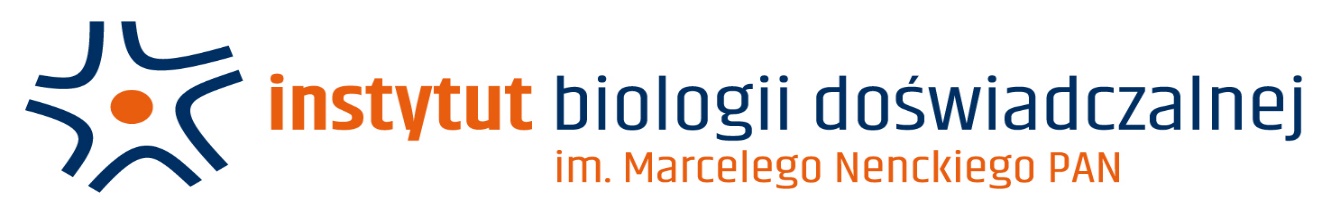 Warszawa, dnia 29.09.2022 r.ZapytaniE ofertowe nr 066/2022na dostawę Wyposażenia mikroskopu fluorescencyjnego  - wzmacniacza i systemu do akwizycji elektrofizjologiido Instytutu Biologii Doświadczalnej im. Marcelego Nenckiego Polskiej Akademii NaukZamawiający: Instytut Biologii Doświadczalnej im. M. Nenckiego PAN,z siedzibą przy ul. Pasteura 3, Warszawa (02-093), NIP:525-000-92-69, REGON 000325825Osoba do kontaktów w sprawie zamówienia: Piotr Michaluke-mail: p.michaluk@nencki.edu.plTermin zgłaszania ofert: nie później niż do dnia 07.10.2022 r., do godz. 12:00I. Opis przedmiotu zamówienia:Przedmiotem zamówienia jest dostawa: Wyposażenia mikroskopu fluorescencyjnego  - wzmacniacza i systemu do akwizycji elektrofizjologii o następujących parametrach:Wzmacniacz do elektrofizjologii patch – clampZawiera 2 przedwzmacniacze z aktywnym chłodzeniemOdpowiedni do rejestracji patch-clamp w całej komórce, rejestracji pojedynczych kanałów jonowych, rejestracji zewnątrzkomórkowej, amperometrii/woltamperometrii, rejestracji warstwowej, badania nanoporówSterowany komputerowo dzięki dołączonemu oprogramowaniuUmożliwia rejestrację w trybie voltage-clamp i current-clampZakres potencjału trzymania ± 1000 mV, zakres prądu trzymania ± 200 mASzum obwodu otwartego: 0,15 pA rms, (5 kHz), 0,28 pA rms (10 kHz)Przetwornik analogowo-cyfrowy współpracujący z oferowanym wzmacniaczemDo 8 kanałów wejść analogowych; częstotliwość próbkowania 1Hz - 500 kHz na kanał; rezystancja wejść analogowych > 1 M ΩZakres wejściowy: -10 V do 10 VDo 8 kanałów wyjść analogowych, częstotliwość próbkowania: 1Hz - 500kHz; Impedancja wyjścia analogowego < 0,5 ΩDo 8 wyjść cyfrowychWbudowany HumSilencer dla jednego kanału analogowego lub dodatkowy HumSilencer (jako osobne urządzenie) do tłumienia szumów o częstotliwości liniowej (50 Hz / 60 Hz) i harmonicznych do 10 kHz; czas reakcji tłumienia < 1sOprogramowanie elektrofizjologiczne do sterowania wzmacniaczem i digitizeremGwarancja: min. 12 miesięcyTermin realizacji zamówienia: maksymalnie do 5 tygodniDostawa, wniesienie,II Kryteria oceny ofertPrzy wyborze Zamawiający będzie się kierował kryterium ceny (100%) przy spełnieniu warunków opisu Przedmiotu zamówienia (Pkt. I).III Opis  Przygotowania Oferty i jej Ocena:Oferta powinna zostać przygotowana na wzorze nr 1 załączonym do Zapytania.Oferta powinna zawierać Informację o łącznej wartości netto i brutto zamówienia: Wykonawca, którego oferta zostanie wybrana, przed podpisaniem umowy dostarczy skany: zaświadczenia o wpisie do ewidencji działalności gospodarczej, zaświadczenia REGON oraz zaświadczenia o nadaniu NIP.Ceną oferty jest cena za całość wykonanego zamówienia.Podana w ofercie cena musi uwzględniać wszystkie wymagania Zamawiającego określone w zapytaniu ofertowym oraz obejmować wszelkie koszty, jakie poniesie Wykonawca z tytułu należytego oraz zgodnego z umową i obowiązującymi przepisami wykonania przedmiotu zamówienia a także ewentualne upusty i rabaty zastosowane przez Wykonawcę.Cena w ofercie Wykonawcy musi być wyrażona w złotych polskich (PLN).Cenę w ofercie należy określać z dokładnością do dwóch miejsc po przecinku.Wykonawca ma obowiązek podać w Formularzu - Szablon oferta cenę za wykonanie zamówienia bez podatku VAT oraz cenę z naliczonym, zgodnie z obowiązującymi polskimi przepisami podatkowymi podatkiem VAT. Jeżeli złożono ofertę, której wybór prowadzi do powstania u Zamawiającego obowiązku podatkowego zgodnie z przepisami o podatku od towarów i usług, Zamawiający w celu oceny takiej oferty doliczy do przedstawionej w niej ceny podatek od towarów i usług, który miałby obowiązek rozliczyć zgodnie z tymi przepisami. W przypadku Wykonawców zagranicznych nie objętych wewnątrzwspólnotową wymianą towarów Zamawiający dla porównania ofert doliczy również cło (jeśli w tym zamówieniu będzie występować cło jako dodatkowy koszt ponoszony przez Zamawiającego)Zamawiający nie dopuszcza rozliczeń w walutach obcych.Oferty należy przesyłać elektronicznie w postaci zeskanowanej oferty oryginalnej pocztą elektroniczną na adres: p.michaluk@nencki.edu.plProsimy oznaczyć ofertę w tytule wiadomości: Wzmacniacz i systemu do akwizycji elektrofizjologii  - wyposażenie mikroskopu fluorescencyjnego. Ocenie poddane zostaną tylko te oferty, które zawierają wszystkie elementy wymienione powyżej.Oferty, które nie spełniają wymagań określonych w niniejszym zapytaniu ofertowym zostaną odrzucone (Zamawiający poinformuje Wykonawcę o odrzuceniu jego oferty poprzez przesłanie informacji e-mail na adres Wykonawcy wskazany w ofercie). W przypadku wystąpienia w ofertach oczywistych omyłek rachunkowych, pisarskich lub innych oczywistych omyłek zamawiający poprawi te omyłki na zasadach określonych w ustawie PZP (poprzez przesłanie stosownej informacji e-mail na adres Wykonawcy wskazany w ofercie).W przypadku wystąpienia niezgodności w złożonych ofertach lub zagadnień wymagających wyjaśnienia (w szczególności podejrzenia wystąpienia rażąco niskiej ceny), Zamawiający zwróci się do Wykonawcy o przekazanie stosownych wyjaśnień i uzupełnień (poprzez przesłanie stosownej informacji e-mail na adres Wykonawcy wskazany w ofercie) – wyznaczając termin na udzielenie odpowiedzi – 2 dni robocze od daty wysłania wezwania. W przypadku braku udzielenia odpowiedzi na wezwanie o którym mowa powyżej lub, gdy wyjaśnienia przekazane przez Wykonawcę nie będą kompletne i wyczerpujące, Zamawiający odrzuci ofertę (Zamawiający poinformuje Wykonawcę o odrzuceniu jego oferty poprzez przesłanie informacji e-mail na adres Wykonawcy wskazany w ofercie). Ocenie będą podlegać tylko oferty nie podlegające odrzuceniu.IV Dodatkowe informacje:W celu realizacji zamówienia z wybranym Wykonawcą zostanie podpisana umowa.Maksymalny termin realizacji zamówienia w ramach umowy wynosi max. do 5 tygodni (deklarowany termin dostawy wskazuje Wykonawca w ofercie).Zamawiający zastrzega sobie możliwość negocjacji warunków umowy z najlepszymi Wykonawcami.Zamawiający zastrzega sobie prawo do nie wybierania żadnego z Wykonawców.Wybór Wykonawcy zostanie ogłoszony na stronie www. Zamawiającego niezwłocznie po zakończeniu procedury.Na podstawie art. 7 ust. 1 ustawy  z dnia 13 kwietnia 2022 r. o szczególnych rozwiązaniach w zakresie przeciwdziałania wspieraniu agresji na Ukrainę oraz służących ochronie bezpieczeństwa narodowego (Dz. U. z 2021 r., poz. 835)   z postępowania o udzielenie zamówienia publicznego wyklucza się:wykonawcę oraz uczestnika konkursu wymienionego w wykazach określonych w rozporządzeniu 765/2006 i rozporządzeniu 269/2014 albo wpisanego na listę na podstawie decyzji w sprawie wpisu na listę rozstrzygającej o zastosowaniu środka, o którym mowa w art. 1 pkt 3 ustawy;wykonawcę oraz uczestnika konkursu, którego beneficjentem rzeczywistym w rozumieniu ustawy z dnia 1 marca 2018 r. o przeciwdziałaniu praniu pieniędzy oraz finansowaniu terroryzmu (Dz. U. z 2022 r. poz. 593 i 655) jest osoba wymieniona w wykazach określonych w rozporządzeniu 765/2006 i rozporządzeniu 269/2014 albo wpisana na listę lub będąca takim beneficjentem rzeczywistym od dnia 24 lutego 2022 r., o ile została wpisana na listę na podstawie decyzji w sprawie wpisu na listę rozstrzygającej o zastosowaniu środka, o którym mowa w art. 1 pkt 3 ustawy;wykonawcę oraz uczestnika konkursu, którego jednostką dominującą w rozumieniu art. 3 ust. 1 pkt 37 ustawy z dnia 29 września 1994 r. o rachunkowości (Dz. U. z 2021 r. poz. 217, 2105 i 2106), jest podmiot wymieniony w wykazach określonych w rozporządzeniu 765/2006 i rozporządzeniu 269/2014 albo wpisany na listę lub będący taką jednostką dominującą od dnia 24 lutego 2022 r., o ile został wpisany na listę na podstawie decyzji w sprawie wpisu na listę rozstrzygającej o zastosowaniu środka, o którym mowa w art. 1 pkt 3 ustawy"Pasteura 3, 02-093 Warszawa, http://www.nencki.edu.pl_